Приложение №1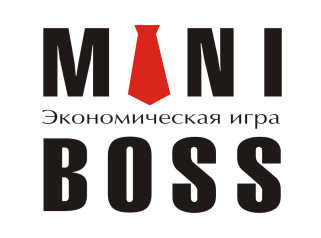 ПОЛОЖЕНИЕо проведении городского экономического конкурса «Mini Boss»Общие положенияНастоящее Положение определяет цели и задачи экономического конкурса «Mini Boss» (далее – Конкурс), порядок его организации, проведения, подведения итогов и награждения победителей.Конкурс проводится в рамках реализации городского проекта «Ступени успеха: экономическое образование и воспитание» на 2021-2022 учебный год (приказ департамента образования мэрии городского округа  от 26.08.2021 г. №274-пк/3.2 «О проведении городских мероприятий для обучающихся в 2021-2022 учебном году».Организатором Конкурса выступает МБОУ ДО  ГЦИР г.о.Тольятти.Тема Конкурса «Будущее начинается здесь и сейчас!».  Цель и задачи КонкурсаЦель Конкурса – формирование у младших школьников предпринимательских навыков, а также базовых основ экономической и финансовой грамотности.Задачи проведения Конкурса:Развивать у учащихся интерес к изучению вопросов экономики и бизнеса.     Развивать творческие и коммуникативные умения учащихся, ответственность за работу в команде, профессиональные интересы и предпочтения.Позиционировать молодежное предпринимательство в школьной среде.Участники КонкурсаУчастниками конкурса могут стать учащиеся образовательных учреждений  г.о.Тольятти 2- 4 классов.К участию в Конкурсе допускаются команды в составе не более 5 человек. Количество команд от учреждения не ограничено.Сроки и порядок проведения КонкурсаДля участия в Конкурсе необходимо до 13.05.2022 г. зарегистрировать команду от учреждения по ссылке https://forms.yandex.ru/cloud/62722d8fb20bdfc0638435e1/    Дата и место проведения конкурса будут определены на основе поданных заявок. График проведения доводится до участников дополнительно, не позднее, чем за 3 дня до проведения мероприятия.Для участия в Конкурсе командам необходимо подготовить:Визитную карточку команды (выступление команды до 2 минут на тему конкурса «Будущее начинается здесь и сейчас!»).Экономическую газету. Выпуск газеты в любом формате. Тема выпуска: «Будущее начинается здесь и сейчас!». Газеты сдаются в день проведения мероприятия.Командам при себе иметь оформленное согласие на обработку персональных данных на каждого участника команды, ручки, карандаши.   Во время проведения Конкурса участники соревнуются в решении ребусов, задач, тестов, ситуаций и прочих заданий по основам экономики и бизнеса.Критерии оценкиВизитная карточка команды:экономическое содержание;соответствие теме конкурса;оригинальный, творческий подход;краткость представления.Экономическая газета:соответствие материала заданной командой тематике;насыщенность экономической информацией;оригинальность, содержательное разнообразие материала;художественное оформление.Ответы на вопросы:правильность, полнота ответа, логика обоснования ответа;творческий  подход к решению задач.Организация работы оргкомитетаДля организации  и проведения Конкурса создается городской оргкомитет.Функции оргкомитета:разрабатывает положение о проведении конкурса;определяет порядок проведения, место и даты проведения Конкурса;формирует Экспертный совет Конкурса;несет ответственность за организацию, качество проведения мероприятия.Состав оргкомитета:Долинюк В.А., главный специалист департамента образования администрации г.о.Тольятти;Дарьина Е.В., заместитель директора по учебно-воспитательной работе МБОУ ДО ГЦИР;Горбунова О.Ю., педагог-организатор МБОУ ДО ГЦИР;Гусельникова И.В., методист МБОУ ДО  ГЦИР.Подведение итогов КонкурсаИтоги Конкурса подводятся до 31 мая 2022 года.Победители конкурса награждаются дипломами (1,2,3 степени), остальные участники получают сертификаты. Все наградные материалы предоставляются в электронном виде на почту указанную в заявке.Информация о ходе и результатах Конкурса размещается на сайте МБОУ ДО ГЦИР cir.tgl.ru и в группе «ВКонтакте» От идеи до бизнеса https://vk.com/businessclubtlt.